0 01-086 Пожарный автонасос на шасси Форд-АА/ГАЗ-АА/ММ 4х2, с 1941 г. ПМГ-1, насос Д-20 1000 л/мин, боевой расчет 6+2, вода 146 л, рукава 2х80 и 160 м, боевой вес 3.8 тн, 40/50 лс, 60/70 км/час, г. Москва 1930-32-38-41 г.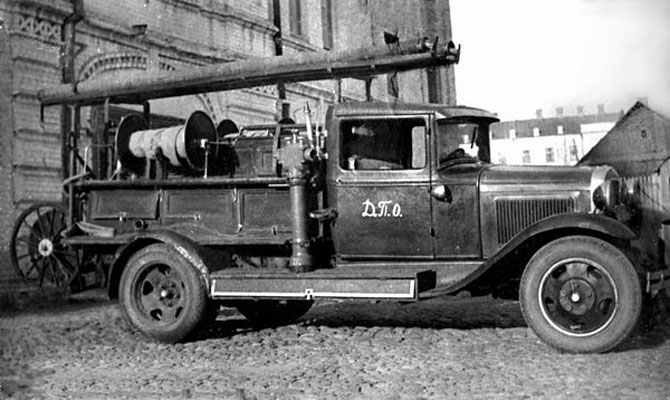 Выпуск на шасси: с конца 1930 г. на шасси Форд-АА сборки Московского автосборочного завода КИМ, Волков И. С. Машины и аппараты пожаротушения, М. и Л. 1941 г. стр. 363;с конца 1932 г. на шасси ГАЗ-АА сборки филиала ГАЗ Московского автосборочного завода КИМ, автонасос им. 5-летия Автодора;с 1938 по май 1939 г. на шасси ГАЗ-ММ завода КИМ, далее шасси Горьковского завода;с 1942 г. на базе бортового ГАЗ-ММ под названием ПМГ-2, штучно.с 1944 по 1949 г. на шасси упрощенного ГАЗ-ММ, ПМГ-3 с передним насосом.Справка."Московский завод пожарных машин" (Филиал ЗиС) ГУТАП НКТП СССРНКТП Народный комиссариат тяжёлой промышленности СССРГУТАП Главное управление автотракторной промышленности   Первое название этого завода - завод №6 Автопромторга Наркомпрода, далее завод №6 ГУТАП НКТП - Миусский авторемонтный завод, далее Московский завода пожарных машин. Он вырос из мастерских гаража Наркомпрода в Москве на Миусской площади, основанных в 1919 году, в которых ремонтировали неисправные автомобили. Завод являлся филиалом АМО, став основным производителем пожарных автомобилей.  В 1966 года перешёл в подчинение Минсредмаша, переименован в Московский завод технологического оборудования. В 1979 году переведён на новую территорию (Дмитровское ш., 100). С 2002 года завод носит название ООО "Оборудование и машины".Компиляция. Техника молодежи, № 4/2002, О. Курихин   История создания автомобиля В 1929 г. советское правительство утвердило план строительства в Нижнем Новгороде автомобильного завода (НАЗ) с нормой ежегодного выпуска не менее 100 тыс. автомобилей. Помимо этого, планировалась модернизация столичного автозавода АМО с целью расширения производства на нем грузовых машин до 25 тыс. в год. Достижение таких результатов обеспечило бы необходимый выпуск пожарных машин. Специалисты не теряли времени и тщательно готовились к грядущему крупносерийному производству пожарной автотехники. На столичном Миусском заводе упорно трудились над созданием самого важного для пожаротушения агрегата - водяного насоса. Выбор у конструкторов был небогатым: коловратный, называемый в наши дни шестеренчатым, и центробежный. В первом - вращается плотно притертая пара сцепленных шестерен. Такой насос не требовал какой-либо подготовки к запуску и мог качать воду с глубины до 7 м. Им оснащали пожарные машины на шасси АМО-Ф-15. Но «коловратке» противопоказана грязь, а в реальной действительности на пожарах часто приходилось качать неочищенную воду из водоемов, что снижало эффективность работы пожарных АМО и к концу 1920-х г. поставило под сомнение пригодность таких машин. Альтернативой коловратного стал центробежный насос. У него был единственный недостаток - для запуска требовалось залить в него порцию воды Опытные образцы «центробежек» сделали еще в 1925 г. Испытания новинки дали обнадеживающие результаты. Насос обеспечивал предельную глубину забора воды 8 м, дальность струи - 50 м, высоту - 40 м, а производительность -1200 л/мин. Центробежный насос воспринимал загрязненную воду с песком и даже мелкими предметами; работал последовательно с другим насосом, прибавляя к входному напору выработанный в нем. Новыми насосами предполагалось оснащать пожарные машины, изготавливаемые на шасси Я-7, АМО-4, «Форд-АА». Последнее особенно импонировало специалистам. Дело в том, что основным поставщиком грузовиков (около 80%) должен был стать НАЗ, на котором освоили производство американских машин «Форд-АА» под маркой ГАЗ-АА. А значит, отработка конструкции пожарной машины на основе «Форда», по сути дела, подготавливала безболезненный переход на отечественную базовую модель. И вот в конце 1932 г. этот заветный момент наступил. Рассмотрим ее устройство. С Московского автосборочного завода имени КИМ, Коммунистического Интернационала Молодёжи (в последствии МЗМА, далее АЗЛК) на Миусский механический завод шасси ГАЗ-АА, то есть грузовик без кузова, пригоняли своим ходом. Первым делом из него извлекали карданный вал и сидение водителя. Сзади коробки передач устанавливали раздаточную, а в задке машины - центробежный насос Д-20. Нижний выходной хвостовик раздаточной коробки соединяли карданным валом с главной передачей, а верхний - с насосом. На шасси устанавливали деревянную надстройку с боковыми сидениями для пожарной команды. В ней располагали бак с водой для оказания первой помощи на пожаре. По бокам к спинкам сидений крепили катушки с выкидными рукавами. Сверху надстройки закрепляли 3-коленную выдвижную лестницу, забирные рукава, запасное колесо и резиновые стволы, внутри надстройки - стендер и фонарь «летучая мышь», а в ее ящиках - различные противопожарные принадлежности (разветвитель-тройник, забирные сетки и прочее) и шанцевый инструмент. На передних крыльях закреплялись пеногенератор, разветвитель-двойник и два огнетушителя, а к задку автомобиля приделывались поворотные кронштейны, на которых подвешивали большую катушку с выкидными рукавами. Для управления машиной при подаче воды на пожаре помещали внутри надстройки соответствующие тяги, а в задней ее части устанавливали ручки управления. Прибыв к очагу возгорания, команда из 8 человек первым делом отсоединяла заднюю катушку, закрывавшую доступ к приборам управления насосом, Если на месте не оказывалось воды, то, как только прокладывали выкидные рукава, водитель включал подачу ее из бака первой помощи, а при необходимости в огонь подавалась пена от подключаемого к системе подачи воды пеногенератора. Если же источник воды имелся, то входной штуцер насоса соединяли с гидрантом забирным рукавом, либо последний с надетой на его окончание сеткой опускали в водоем и запускали насос с включенным вакуум-аппаратом который отключали, убедившись, что вода поступает в брандспойты. В дальнейшем водитель следил за работой насоса, ствольщики подавали воду в огонь, а остальные, в зависимости от ситуации, помогали им, пользуясь лестницами и пожарными инструментамиТехнические характеристики пожарного автонасоса ПМГ-1 на шасси ГАЗ-АА (в скобках - шасси ГАЗ-ММ)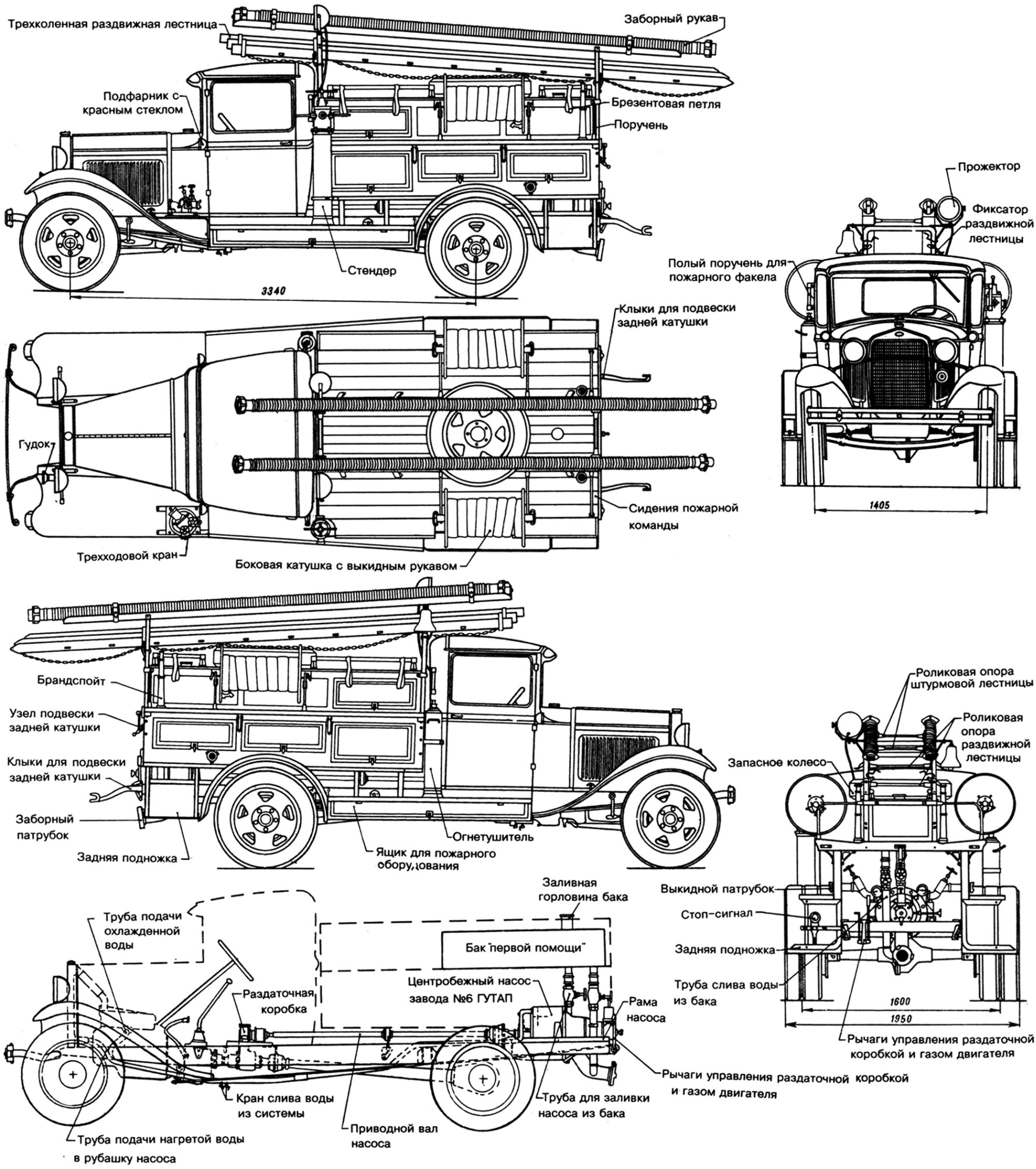 Устройство пожарной машины ПМГ-1Длина5840 ммШирина2020 ммВысота2460 ммКолея передних колес1405 ммКолея задних колес1420 ммДорожный просвет под задним мостом200 ммДорожный просвет под передним мостом310 ммРадиус поворота7,5 мМасса в боевой готовности3800 кгМаксимальное давление насоса12 кг/см2Глубина забора воды8 мПроизводительность насоса1000 л/минРукава на двух боковых катушкахпо 80 мРукав на задней катушке160 мЕмкость бензобака40 лРасход топлива на шоссе17 л / 100 кмЕмкость бака первой помощи146 лЭкипаж8 чел: 2 в кабине и 6 на кузовеМаксимальная скорость с полной загрузкой60 (70) км/чДвигателькарбюраторный, 4-тактный, 4-цилиндровыйМощность двигателя40 (50) л.с.Частота вращения коленвала2200 (2800) об/минСтепень сжатия4,2Рабочий объем3280 см3Диаметр цилиндра / ход поршня98,4 / 107,9 мм